7.04, 10.04Учебник: Сокольникова Н.М. История изобразительного искусства
Стр 132-139Если на «мировой культуре» мы сосредотачивались равномерно на всех областях культуры и ее деятелях, то теперь наша задача – выучить произведения. В отличие от готики, в эпоху Возрождения живопись занимала ведущее место в искусстве, поэтому теперь ваши таблицы будут в основном содержать имена художников и их картины.Задание I     конспект текста стр 132-133В каких странах и в какие периоды возникло ВозрождениеПонятие терминаРоль художника и то, что он открывает (законы..)Периодизация Итальянского ВозрожденияПара слов об особенностях ренессансной живописи, скульптуры и архитектуры.Задание II    Таблица «знаменитые деятели возрождения и их произведения»Продолжите таблицу, заполняя ее по знакомой вам схеме. В дальнейшем ею можно пользоваться на проверочных работах.приложение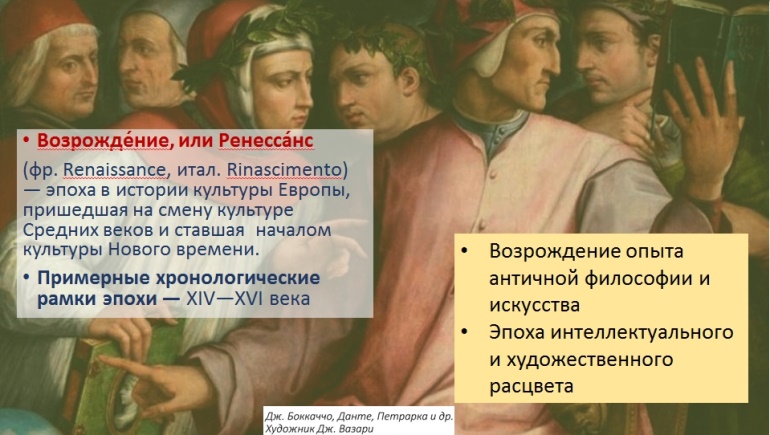 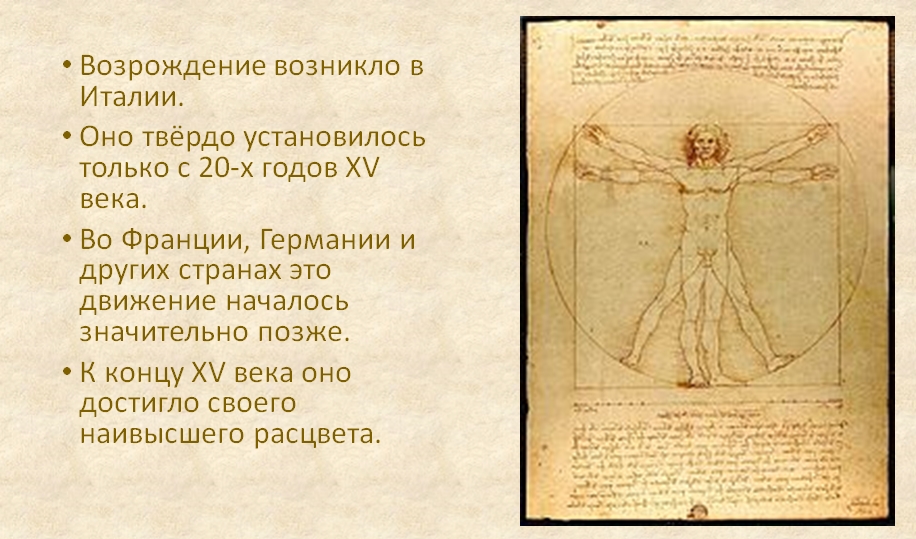 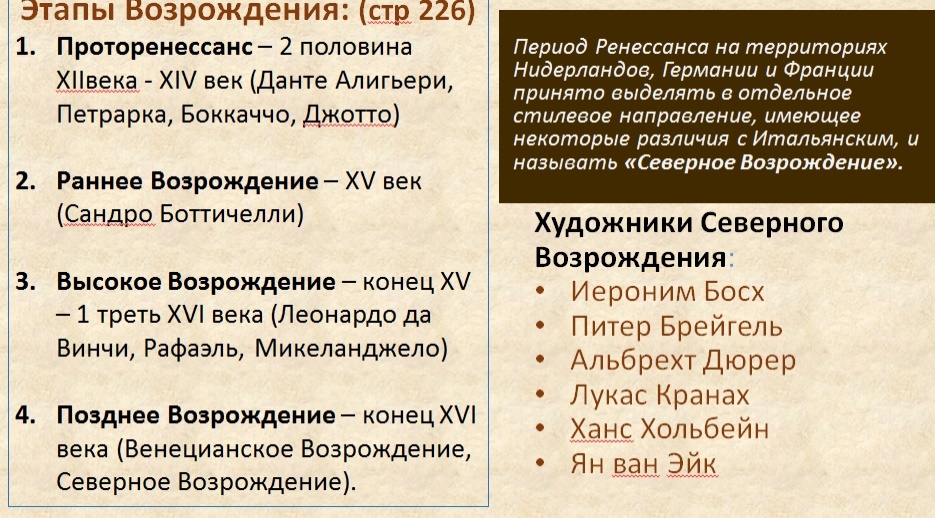 ПРЕДМЕТПреподавательСРОКИ СДАЧИ ЗАДАНИЯСРОКИ СДАЧИ ЗАДАНИЯИСТОРИЯ ИСКУССТВМацнева А. О.
для консультации:
https://vk.com/shizuosanконспект и таблицу до « высокого возрождения»  – 7.04 до 16:00конспект главы и раздел в таблице на тему «РАННЕЕ возрождение» - 10.04 до 16:00на доп. оценку –ответьте на вопросы прослушав видеолекцию:- как обращались к античному искусству в Византии, и как в Италии?- живопись Джотто: в чём чувствуется отличие от средневекового стиля?конспект и таблицу до « высокого возрождения»  – 7.04 до 16:00конспект главы и раздел в таблице на тему «РАННЕЕ возрождение» - 10.04 до 16:00на доп. оценку –ответьте на вопросы прослушав видеолекцию:- как обращались к античному искусству в Византии, и как в Италии?- живопись Джотто: в чём чувствуется отличие от средневекового стиля?Раздел: Искусство Эпохи ВозрожденияТемы занятия: 7.04 Итальянское Возрождение. Основные черты. Протореннесанс.10.04 Раннее Возрождение в ИталииРаздел: Искусство Эпохи ВозрожденияТемы занятия: 7.04 Итальянское Возрождение. Основные черты. Протореннесанс.10.04 Раннее Возрождение в ИталииРаздел: Искусство Эпохи ВозрожденияТемы занятия: 7.04 Итальянское Возрождение. Основные черты. Протореннесанс.10.04 Раннее Возрождение в ИталииСсылки:1. учебник в открытом доступе:
http://www.pl9.ru/images/doc/Kkotip/Documents/ElObrRes/Izo/2.pdf2. Видеоекция для дополнительного изучения:https://www.youtube.com/watch?v=wMn-Aq8USjsимяЗнаменитые работы (названия)Фотографии произведений
(вклеить распечатки)ИталияИталияИталияПроторенессансПроторенессансПроторенессансДжотто ди Бондоне(1266 - 1337)Скульптор, живописец, архитекторроспись Капеллы Санта- Мария дель Арена в Падуе (1304-1306)(можно добавить особенности)фреска «Поцелуй Иуды»проект колокольни Флорентийского собора1.2.3.Раннее возрождениеРаннее возрождениеРаннее возрождениеФилиппо Брунеллески (1377-1446)архитектор1. Купол собора Санта-Мария дель Фьоре1. 2.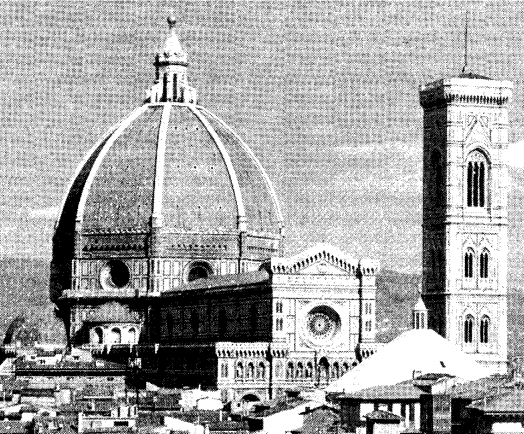 3.Высокое возрождениеВысокое возрождениеВысокое возрождениеПозднее возрождение Позднее возрождение Позднее возрождение Северное Возрождение …..Северное Возрождение …..Северное Возрождение …..